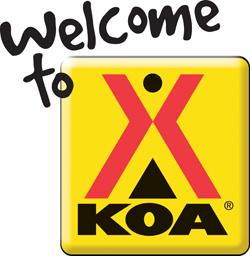 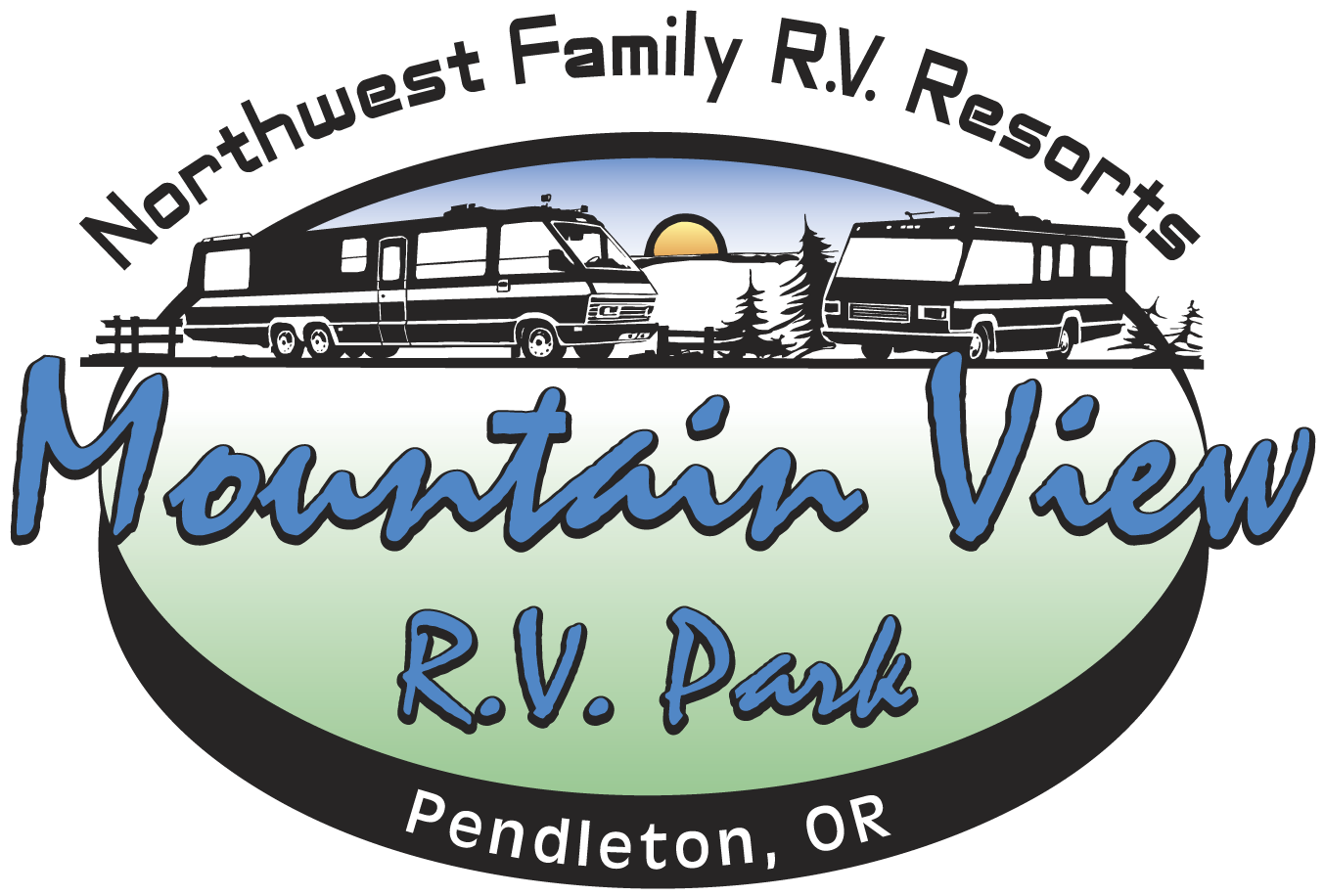 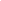 Application for Monthly SiteNames of all Adults, with cell phone # for each:___________________________________________________________		___________________________________________________________Names & ages of all Children: _____________________________________________		___________________________________________________________Current Address: ________________________________________________________City/State/Zip: __________________________________________________________Primary Email address: ___________________________________________________RV Type (check one):  ____Motorhome     ____Fifth Wheel    ____Travel TrailerRV Year: ____________	RV Length: ___________  Amps needed: __________RV Make & Model: ______________________________________________________Any pets? (number & breed) _______________________________________________Anticipated arrival date & length of stay: _____________________________________Please complete the background-check authorization on the reverse side. When a site becomes available for you, the park will contact you, and will charge you a $25 fee (per adult) to perform the background check at that time.After clearing the background check, the park will charge you a $100 deposit to hold the site until your move-in date. The deposit is nonrefundable, and will be applied to your first month’s rent when you move in.On the day of move-in, you will be charged the remainder of your first month’s rent and a $50 deposit on your electrical bill.Applicant signature: ________________________________________Date:_________